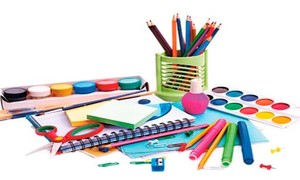 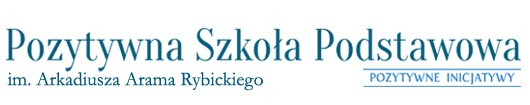 WYPRAWKA SZKOLNA  UCZNIA KL. 0 klej w sztyfcie (1 duży lub 2 małe)nożyczki (prawo lub leworęczne)kredki ołówkowe ryza papieru białego ryza papieru kolorowego 2 ołówki gumka do ścierania temperówka z pojemnikiem  blok techniczny A4 i A3 blok techniczny kolorowy A4 blok rysunkowy biały A3 papier kolorowy a4 (do wycinanek) plastelina 1 teczka  chusteczki mokre i suche ręcznik papierowyObuwie na zmianęDodatkowo do ustalenia z wychowawcą na początku roku szkolnego : farby pędzle paletki do farb kubek zeszyty     STRÓJ SPORTOWY:obuwie zmienne na białej podeszwie lub obuwie sportowebiała koszulka gimnastycznaspodenki gimnastyczne - czarne lub granatowe (w podpisanym worku)Wszystkie rzeczy podpisane.